Проектвнесен Комиссией по бюджету, налогам, вопросам муниципальной собственности   ҠАРАР                                                                               РЕШЕНИЕО решении Постоянной Комиссии Совета муниципального района Шаранский район Республики Башкортостан  двадцать восьмого созыва по бюджету, налогам, вопросам муниципальной собственности об избрании председателя постоянной Комиссии   В соответствии со статьей 17 Регламента Совета сельского поселения Шаранский сельсовет муниципального района Шаранский район республики Башкортостан Совет сельского поселения Шаранский сельсовет муниципального района Шаранский район Республики Башкортостан решил:- утвердить решение Постоянной комиссии по бюджету, налогам, вопросам муниципальной собственности Совета сельского поселения Шаранский сельсовет муниципального района Шаранский район Республики Башкортостан об избрании на должность председателя Постоянной комиссии Зилеева Ильнура Амирьяновича – депутата от избирательного округа № 5Глава сельского поселенияШаранский сельсовет                                                                        Р.М.Нуриев     с. Шаран______2019№ 1/____                                   Башкортостан РеспубликаһыШаран районымуниципаль районыныңШаран ауыл Советы ауыл биләмәһе Советы452630 Шаран ауылы, 1-се май урамы 62Тел.(347) 2-22-43,e-mail:sssharanss@yandex.ruШаран  ауылы, тел.(34769) 2-22-43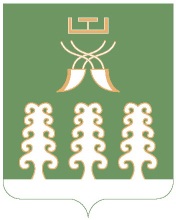 Республика БашкортостанСовет сельского поселенияШаранский сельсоветмуниципального районаШаранский район452630 с. Шаран ул. Первомайская,62Тел.(347) 2-22-43,e-mail:sssharanss@yandex.ruс. Шаран тел.(34769) 2-22-43